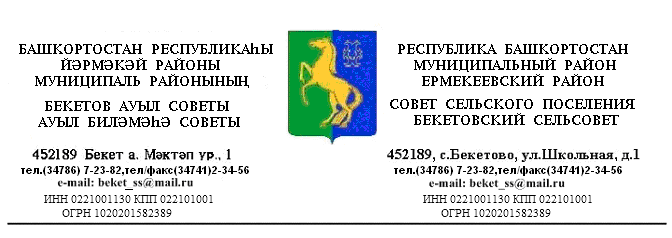        ҠАРАР                                                                     РЕШЕНИЕ    «06 »  май   2013 й.                        №  23.8                       «06»  мая   .             Об утверждении Положения об организации и осуществлении мероприятий по работе с детьми и молодежью в сельском поселении Бекетовский сельсовет муниципального района Ермекеевский район Республики БашкортостанВ целях реализации Федерального закона «Об общих принципах организации местного самоуправления в Российской Федерации» Совет сельского поселения Бекетовский сельсовет муниципального района Ермекеевский район Республики Башкортостан,  решил:Утвердить Положение об организации и осуществлении мероприятий по работе с детьми и молодежью в сельском поселении Бекетовский сельсовет муниципального района Ермекеевский район Республики БашкортостанНастоящее решение опубликовать (разместить)   в сети общего доступа «Интернет» на официальном сайте Администрации сельского поселения Бекетовский сельсовет муниципального района Ермекеевский район Республики Башкортостан www.spbeketovo.ru и обнародовать на информационном стенде в здании Администрации сельского поселения Бекетовский сельсовет муниципального района Ермекеевский  район Республики Башкортостан.Контроль за исполнением данного решения возложить напредседателя постоянной комиссии по бюджету, налогам и вопросам собственности.( Гусарова И.Н.)Настоящее решение вступает в силу со дня его официального опубликования (обнародования).Глава сельского поселенияБекетовский сельсовет                               З.З.Исламова                                                                        ПРИЛОЖЕНИЕк решению Советасельского поселения Бекетовский сельсовет муниципального района Ермекеевский район Республики Башкортостан от 06.05.2013. № 23.8Положение об организации и осуществлении мероприятий по работе с детьми и молодежью в сельском поселении Бекетовский сельсовет муниципального района Ермекеевский район Республики Башкортостан1. Общие положения1.1. Настоящее Положение разработано в соответствии с федеральными законами от 06.10.2003 № 131-ФЗ «Об общих принципах организации местного самоуправления в Российской Федерации», от 19.05.1995 № 82-ФЗ«Об общественных объединениях», от 28.06.1995 № 98-ФЗ «О государственной поддержке молодежных и детских общественных объединений», от 24.07.1998 № 124-ФЗ «Об основных гарантиях прав ребенка в Российской Федерации», от 24.06.1999 № 120-ФЗ «Об основах системы профилактики безнадзорности и правонарушений несовершеннолетних», законами Республики Башкортостан от 12.11.1991 N ВС-9/74 "О молодежной политике в Республике Башкортостан", от 31.10.96 N 53-з "О поддержке деятельности детских, подростковых, молодежных клубов и центров", от 23.03.98 N 151-з "О системе профилактики безнадзорности и правонарушений несовершеннолетних, защиты их прав в Республике Башкортостан", от 31.12.99 N 44-з "Об основных гарантиях прав ребенка в Республике Башкортостан", Уставом сельского поселения Бекетовский сельсовет муниципального района Ермекеевский  район Республики Башкортостан.1.2. Положение устанавливает расходные обязательства сельского поселенияБекетовский сельсовет муниципального района Ермекеевский районРеспублики  Башкортостан  по организации и осуществлению мероприятий по работе с детьми и молодежью в сельском поселении Бекетовский сельсовет муниципального района Ермекеевский район Республики Башкортостан ( далее – сельского поселения) .1.3. Функции по организации мероприятий по работе с детьми и молодежью в сельского поселения  осуществляют  администрация сельского  поселения Бекетовский сельсовет .2. Основные цели, задачи и направления по организации и осуществлениюмероприятий по работе с детьми и молодежью в сельском поселении.2.1. Основными целями и задачами в области организации и осуществления мероприятий по работе с детьми и молодежью в  сельском поселении являются:а) совершенствование  системы социализации и социально значимого использования позитивной активности молодых граждан;б) направленное содействие физическому, профессиональному, социальному развитию и становлению молодежи;в) создание условий и гарантий самореализации молодых граждан;г) реализация молодежной политики, направленной на социальную защиту молодежи, а также на ее духовное и гражданское воспитание;д) формирование и укрепление духовно-нравственных ценностей и гражданской культуры молодежи;е) обеспечение участия молодежи в политической жизни;ж) развитие и поддержка молодежных и детских объединений, движений, содействие реализации общественно-полезных инициатив молодежи.2.2. Приоритетными направлениями в области организации и осуществлении мероприятий по работе с детьми и молодежью в сельском поселении  являются:а) содействие самореализации молодежи и общественной жизни, организация досуга детей и молодежи;б) социально-нравственное оздоровление молодежной среды;в) профилактика наркозависимости, асоциальных явлений, формирование культуры здорового образа жизни;г) развитие системы детского и молодежного отдыха;д) содействие в профессиональном самоопределении и занятости молодежи;е) развитие туризма;ж) поддержка молодой семьи;з) формирование условий для гражданского становления и военно-патриотического воспитания;и) информационно-методическое и материально-технологическое обеспечение молодежной политики;к) поддержка общественных организаций, объединений в сельском поселении.3. Компетенция администрации муниципального образования по организации и осуществлению мероприятий по работе с детьми и молодежью в муниципальном образовании3.1. К полномочиям Администрации сельского поселения  по организации и осуществлению мероприятий по работе с детьми и молодежью относятся:а) подготовка и принятие нормативных правовых актов по вопросам организации и проведению мероприятий по работе с детьми и молодежью в сельском поселении;б) установление объемов финансирования, необходимого для организации и проведения мероприятий по работе с детьми и молодежью  в сельском поселении при принятии местного бюджета на очередной финансовый год;в) разработка и реализация муниципальных целевых программ по организации и осуществлению мероприятий по работе с детьми и молодежью;г) содействие культурному, духовному и физическому развитию детей и молодежи;д) создание условий для включения молодежи в социально-экономическую, политическую и культурную жизнь;е) координация деятельности учреждений образования, здравоохранения, культуры и спорта, других организаций в работе с детьми и молодежью с целью профилактики наркомании, алкоголизма и правонарушений несовершеннолетних;ж) создание условий для организации досуга детей и молодежи;з) координация деятельности молодежных и детских общественных объединений;и) осуществление поддержки способной и талантливой молодежи;к) содействие профессиональному становлению и трудоустройству молодых граждан;л) заключение договоров о сотрудничестве и муниципальных контрактов с организациями, независимо от форм собственности, на поставку товаров, оказание услуг в целях организации и осуществления мероприятий по работе с детьми и молодежью;м) формирование и размещение муниципального заказа, осуществление контроля исполнения муниципального заказа в области организации мероприятий по работе с детьми и молодежью;н) исполнение иных полномочий.4. Финансовое обеспечение4.1. Финансовое обеспечение организации и осуществления мероприятий по работе с детьми и молодежью является расходным обязательством сельского поселения  и осуществляется за счет средств местного бюджета и иных источников финансирования, предусмотренных законодательством.4.2. Финансирование федеральных, региональных целевых программ и долгосрочных муниципальных программ в области организации и осуществления мероприятий по работе с детьми и молодежью выполняется в соответствии с нормативными правовыми актами Российской Федерации и Республики Башкортостан, а также муниципальными правовыми актами.